Муниципальное автономное учреждение дошкольного образования 
«Сорокинский центр развития ребёнка - детский сад № 1»Мастер - классИгра: «Сильное звено»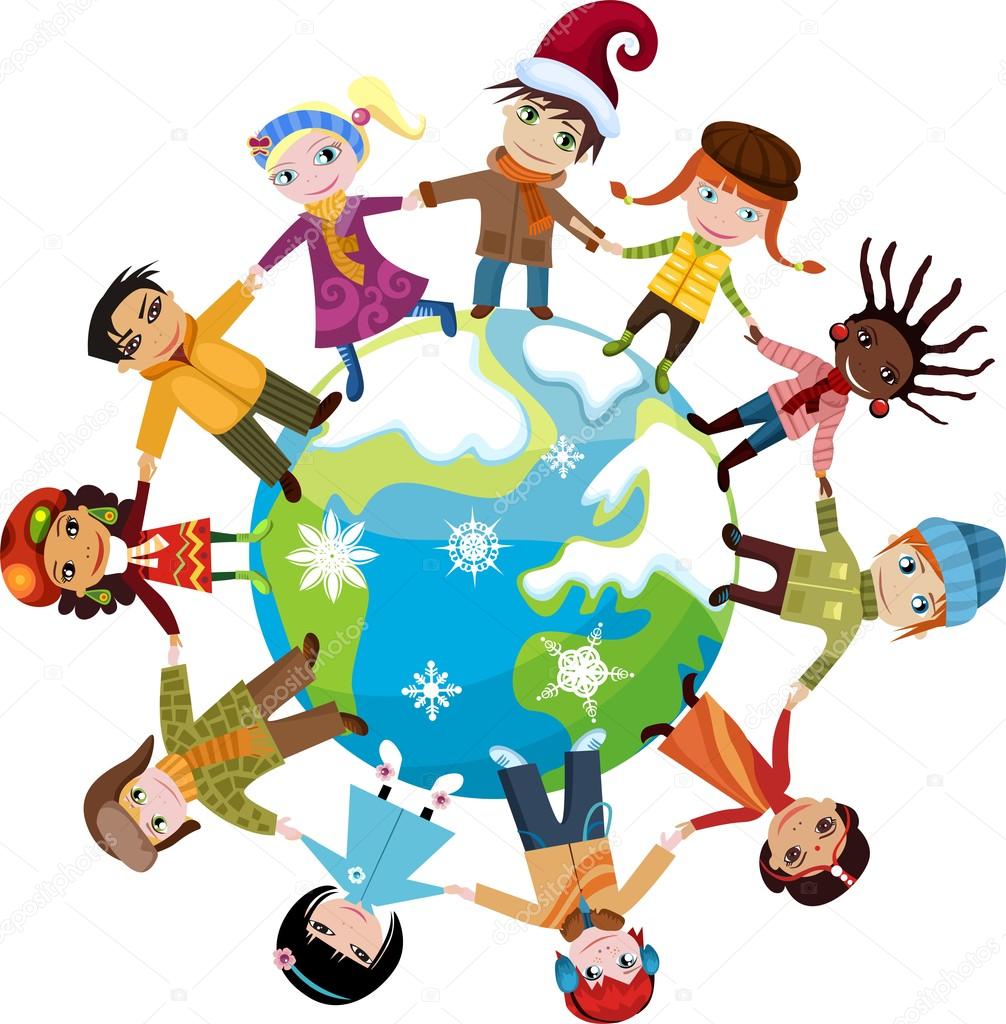 Подготовил воспитатель: Эльзенбах Я.ВБ.Сорокино, 2018Мастер-класс для родителей «Экологическое развитие детей»
Цель: Познакомить с играми и упражнениями по экологическому воспитанию дошкольников основываясь на результаты их наблюдений.Дошкольный возраст – оптимальный этап в развитии экологической культуры личности. В этом возрасте ребёнок начинает выделять себя из окружающей среды, развивается эмоционально – целостное отношение к окружающему, формируются основы нравственно – экологических позиций личности, которые проявляются во взаимодействиях ребёнка с природой, а также в его поведении в природе. Именно благодаря этому появляется возможность формирования экологических знаний у детей, норм и правил взаимодействия с природой, воспитания сопереживания к ней, активности в решении некоторых экологических проблем.Одной из форм обучения ребёнка является дидактическая игра. Она имеет две цели – одна из них, обучающая, которую преследует взрослый, а другая игровая, ради которой действует ребёнок. Важно, чтобы эти две цели дополняли друг друга и обеспечивали усвоение необходимых знаний.Сегодня я хочу дать вам некоторые советы, познакомить с конкретными заданиями, которые могут быть полезными в воспитании и обучении детей экологическому воспитанию. В форме игры «Сильное звено».Сегодня в программе участвуют:- за первым игровым столом те, у кого на спинках стульев есть красные цветочки;- за 2 – у кого жёлтые цветочки.Жюри выбираем по желанию родителей, один человек.Проходите за игровые столы. Дорогие родители вам 1 минута на то, чтобы придумать названия команды. Итак, за первым игровым столом команда – «Почемучки», за вторым – «Всезнайки». Начинаем игру.(Звуковой сигнал о начале игры).1 РАУН. Участвует первая команда.Игра «Волшебная коробочка».Вам предлагается такое задание, в моей волшебной коробочке лежат разные загадки и познавательные вопросы. Давайте вместе найдём на них отгадки.1. Хоть я не молоток, по дереву стучу,В нём каждый уголок обследовать хочу.Хожу я в шапке краснойИ акробат прекрасный! (Дятел.)2. Пусть я птичка – невеличка,У меня, друзья привычка:Как начнутся холода –Из леса прямо к вам, сюда. (Синичка.)3. Красногрудый, черноклювый,Любит зернышки клевать.С первым снегом на рябинеОн появится опять. (Снегирь.)Познавательные вопросы:- Какие лесные обитатели нашей местности зимой впадают в спячку? (Медведь, барсук, ёж.)- Сок, какого дерева полезен людям? (Берёзовый сок.)- Почему птицу снегирь так называют? (От слова «снег». Снегирь появляется с первым снегом.)- Для чего птице хвост? (Управлять полётом, держаться на деревьях.)Данная игра вызывает интерес детей, привлекает их внимание. Подбирая подобные загадки и познавательные вопросы, обращается внимание на признаки наблюдаемых объектов. Даются элементарные знания об окружающем мире.В данном раунде победила команда -1. (получают жетон.)Вы самое сильное звено этого раунда!2 РАУНД. Участвуют игроки второй команды. Для вас такое задание: посмотрите, что изображено на картинках? (Времена года.) Что перепутал художник? Нужно найти и сосчитать все ошибки. Время пошло! (Учитывается быстрота и правильность выполненной работы.)Подобные задания развивают не только мышление, но и внимание, память, пространственное отношения. Благодаря этому у ребёнка вырабатывается усидчивость, самостоятельность, интерес к работе.В данном раунде победила команда – 2. (получают жетон.)Вы самое сильное звено этого раунда!ФИЗКУЛЬТМИНУТКА «РАЗМИНКА» под муз.из мультфильма «Смешарики».3 РАУНД. Игра «Он – она». Участвуют игроки первой команды. Я называю самца или самку, какого – либо животного, а вы должны назвать пару.Корова быкЛиса лисКонь кобылаГусь гусыняАист аистВорон воронихаВоробьиха воробейОвца баранКозёл козаСкворец скворчихаЖуравль журавльОсёл ослицаЛебедь лебёдушкаГрач грачДанная игра обогащает словарный запас детей, их познавательную деятельность знание пар животных. В данном раунде победила команда – 1. (получают жетон.)Вы самое сильное звено этого раунда!4 РАУНД. «Дома лесных жителей» Участвуют игроки второй команды. Я называю лесного жителя, а вы должны назвать его дом. - Лиса (в норе); - Заяц (под кустиком или на полянке);- Медведь (в берлоге);- Волк (логово);- Белка (дупло);- Ёж (гнезда строят в кустах, ямах, пещерах, заброшенных норах грызунов или в корнях деревьев).5. РАУНД. Участвуют две команды. Вам такое задание: по очереди прослушав фонограмму, вы должны определить, голоса каких птиц вы услышали. Участники поочерёдно прослушивают фонограмму с голосами разных птиц. Побеждает участник, определивший правильно большее количество голосов птиц.Давая подобные задания детям, мы развиваем у них память, наблюдательность, внимание, формируем умение слушать и узнавать голоса птиц.В данном раунде победила команда - … (получают жетон.)Вы самое сильное звено этого раунда!6 РАУНД. «Дерево. Времена года». Участвуют игроки все участники команд. Задание такое. У меня есть макет дерева, его нужно украсить, следуя времени года. Осень – желтые листья, пасмурная погода, дождь и т.д. Лето – зеленая трава, ягоды, грибы, солнце и т.д. Так зиму и весну. У вас на столах находятся листочки, цветочки, вата, ватные палочки, крупы, цветная бумага, ножницы, клей и т.д. вам нужно изобразить как можно больше предметов живой природы, используя по своему усмотрению. Приступайте к работе.Данный вид деятельности подразумевает совместную работу родителей и детей. Совместная работа сближает, укрепляет связь «родители-дети», позволяет развивать у ребёнка уверенность в себе, своих силах. Проводится анализ выполненных работ, команды получают по фишке. Подводится итог.Самым сильным звеном сегодня стала команда «Всезнайки»!В жизни, конечно, самое сильное звено – это семья! Семья – это место, где верят и ждут. Где правят улыбка и любящий взгляд. В семье разделяют всегда всё на всех: проблемы, удачи и радостный смех. Так будьте же крепкой, счастливой семьёй, тогда вас печаль обойдёт стороной.